The Eric Andersen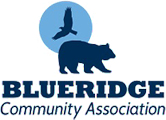 Blueridge Community  Association ScholarshipDate:Deadline: March 31 Applications can be sent to: scholarship@blueridgeca.orgORBlueridge Scholarshipc/o 2554 Byron RoadNorth Vancouver, BCV7H 1M2Date of Birth :School of Graduation :Plans for post-secondary enrollment in British ColumbiaProvide names of two adults who can verify your service.  Please include references covering different areas of volunteering if possible.1)	Name	Address	Phone#2)	Name	Address	Phone #Please provide a description of service in one or more of the following areas:-Environmental Protection or beautification- Seniors or youth service-Amateur sports-Assisting disabled or needy residents.(in 250 words or less)NameStreet AddressCity, Prov.,  Postal CodeHome PhoneCell PhoneE-Mail Address 